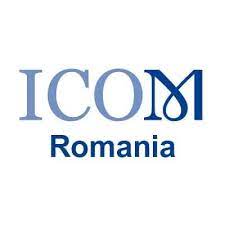 Data:                                                                                                                                      Semnătura:                                          FORMULAR ICOM RONume, Prenume / Denumire InstituţieNume, Prenume / Denumire InstituţieNume, Prenume / Denumire InstituţieNume, Prenume / Denumire InstituţieNume, Prenume / Denumire InstituţieNume, Prenume / Denumire InstituţiePlată 2024Membru Individual………………50 euroMembru Individual Pensionar………………20 euroMembru Instituţional…………………Număr card ICOM………………Buget anual InstituţieEURO˂30.000 30.000 - 100.000100.000 - 1.000.000100.000 - 1.000.0001.000.000 - 5.000.0005.000.000 - 10.000.000˃10.000.000CategorieCat. ICat. IICat. IIICat. IIICat. IVCat. VCat. VICotizaţie membru instituţional - EURO216 270389389473 541832Contribuţie de funcţionare2024 - LEI400 60080080010001.1001.500Număr de cardurideţinute1223456Anul aderării la ICOM RO…………………Adresă transmitere vinietă…………………Adresă email…………………Ultimii doi ani de plată a cotizaţiei de membru…………………Prelucrarea datelor cu caracter personal se face exclusiv în vederea îndeplinirii scopului Asociației în conformitate cu prevederile legale. Numele și prenumele membrilor individuali sau ai reprezentanților membrilor instituționali se vor publica online, în Registrul membrilor ICOM România.Prelucrarea datelor cu caracter personal se face exclusiv în vederea îndeplinirii scopului Asociației în conformitate cu prevederile legale. Numele și prenumele membrilor individuali sau ai reprezentanților membrilor instituționali se vor publica online, în Registrul membrilor ICOM România.Prelucrarea datelor cu caracter personal se face exclusiv în vederea îndeplinirii scopului Asociației în conformitate cu prevederile legale. Numele și prenumele membrilor individuali sau ai reprezentanților membrilor instituționali se vor publica online, în Registrul membrilor ICOM România.Prelucrarea datelor cu caracter personal se face exclusiv în vederea îndeplinirii scopului Asociației în conformitate cu prevederile legale. Numele și prenumele membrilor individuali sau ai reprezentanților membrilor instituționali se vor publica online, în Registrul membrilor ICOM România.Prelucrarea datelor cu caracter personal se face exclusiv în vederea îndeplinirii scopului Asociației în conformitate cu prevederile legale. Numele și prenumele membrilor individuali sau ai reprezentanților membrilor instituționali se vor publica online, în Registrul membrilor ICOM România.Prelucrarea datelor cu caracter personal se face exclusiv în vederea îndeplinirii scopului Asociației în conformitate cu prevederile legale. Numele și prenumele membrilor individuali sau ai reprezentanților membrilor instituționali se vor publica online, în Registrul membrilor ICOM România.Prelucrarea datelor cu caracter personal se face exclusiv în vederea îndeplinirii scopului Asociației în conformitate cu prevederile legale. Numele și prenumele membrilor individuali sau ai reprezentanților membrilor instituționali se vor publica online, în Registrul membrilor ICOM România.Prelucrarea datelor cu caracter personal se face exclusiv în vederea îndeplinirii scopului Asociației în conformitate cu prevederile legale. Numele și prenumele membrilor individuali sau ai reprezentanților membrilor instituționali se vor publica online, în Registrul membrilor ICOM România.